ПУНКТ 3 ПОВЕСТКИ ДНЯ:	ВЫПОЛНЕНИЕ РЕШЕНИЙ КОНГРЕССА: ТЕХНИЧЕСКИЕ ВОПРОСЫПУНКТ 3.1 ПОВЕСТКИ ДНЯ:	Долгосрочная цель 1: обслуживание для удовлетворения общественных потребностейОБСЛУЖИВАНИЕ АВИАЦИИ — ОБНОВЛЕНИЕ РУКОВОДСТВ ВМО В ОБЛАСТИ АВИАЦИОННОЙ МЕТЕОРОЛОГИИОБЩИЕ ПОЛОЖЕНИЯОбновление руководств ВМО в области авиационной метеорологииВМО-№ 732 в части предоставления обслуживания1.	Руководство по практике метеорологических подразделений, обслуживающих авиацию (ВМО-№ 732) в последний раз обновлялось в 2003 г. (второе издание). Постоянный комитет по обслуживанию авиации (ПК-АВИ) признал, что большая часть технического содержания публикации ВМО-№ 732 устарела или дублирует другие существующие публикации. При колоссальном содействии консультанта ВМО, ПК-АВИ подготовил масштабное обновление публикации ВМО-№ 732 в части ее структуры и содержания, а также названия, которое будет изменено на Руководство по обслуживанию авиации.2.	Предлагаемое обновление публикации ВМО-№ 732 2023 г. (третье издание) содержит руководящие указания для Членов ВМО и их поставщиков обслуживания в области предоставления авиационного метеорологического обслуживания по целому ряду тем, таких как управление, а также производство и предоставление наблюдений, прогнозов и другой информации. Публикация ВМО-№ 732 дополняет другие руководящие указания ВМО в области авиационной метеорологии, например, Руководство по системам метеорологических наблюдений и распространения информации для метеорологического обслуживания авиации (ВМО-№ 731), а также руководящие указания, находящиеся в ведении Международной организации гражданской авиации (ИКАО).ВМО-№ 904 в части возмещения расходов3.	Руководство по возмещению расходов на авиационное метеорологическое обслуживание: принципы и руководящие указания (ВМО-№ 904) в последний раз обновлялось в 2007 г. (второе издание). ПК-АВИ признал, что техническое содержание публикации ВМО-№ 904 требует тщательного пересмотра и, при необходимости, обновления с учетом того факта, что авиационное метеорологическое обслуживание претерпело изменения, а методы и практика определения, распределения и возмещения расходов в некоторых случаях усовершенствовались за последние 15 лет. Таким образом, при колоссальном содействии консультанта ВМО, ПК-АВИ подготовил масштабное обновление (но не полную замену) публикации ВМО-№ 904. 4.	Предлагаемое обновление публикации ВМО-№ 904 2023 г. (третье издание) содержит руководящие указания для Членов ВМО и их поставщиков обслуживания в области возмещения расходов на авиационное метеорологическое обслуживание по целому ряду тем, таких как управление, общие принципы и процедуры надлежащего распределения расходов на различные метеорологические средства и обслуживание, а также примеры механизмов возмещения расходов (национальные тематические исследования). Публикация ВМО-№ 904 дополняет, в частности, руководящие указания, находящиеся в ведении ИКАО, например, Doc 9082 «Политика ИКАО в отношении аэропортовых сборов и сборов за аэронавигационное обслуживание» и Doc 9161 «Руководство по экономическим аспектам аэронавигационного обслуживания». Ожидаемые меры5.	Посредством рекомендации 5.4/1 (СЕРКОМ-2) Комиссия по обслуживанию одобрила масштабное обновление и изменение названия публикации ВМО-№ 732. А посредством рекомендации 5.4/2 (СЕРКОМ-2) Комиссия по обслуживанию одобрила масштабное обновление публикации ВМО-№ 904. 6.	На основании вышеизложенного Исполнительный совет, возможно, пожелает принять резолюцию 3.1(7)/1 (ИС-76), касающуюся обновления публикации ВМО-№ 732, и резолюцию 3.1(7)/2 (ИС-76), касающуюся обновления публикации ВМО-№ 904.7.	Исполнительный совет, возможно, пожелает отметить, что в течение следующего финансового периода ВМО (2024—2027 гг.) ПК-АВИ намерен периодически пересматривать и, при необходимости, обновлять такие публикации, как ВМО-№ 732 и ВМО-№ 904, чтобы обеспечить сохранение их максимальной пользы.ПРОЕКТЫ РЕЗОЛЮЦИЙПроект резолюции 3.1(7)/1 (ИС-76)Руководство по практике метеорологических подразделений, обслуживающих авиацию (ВМО-№ 732)ИСПОЛНИТЕЛЬНЫЙ СОВЕТ,рассмотрев рекомендацию 5.4/1 (СЕРКОМ-2) «Обновление Руководства по практике метеорологических подразделений, обслуживающих авиацию (ВМО-№ 732)», изучив предлагаемое новое издание публикации ВМО-№ 732, которая будет переименована в Руководство по обслуживанию авиации (ВМО-№ 732), размещенное здесь,рассмотрев далее в связи с этим рекомендацию Технического координационного комитета, содержащуюся в документе EC-76/INF. 2.5(1–2),поручает Генеральному секретарю:1)	обеспечить скорейшую публикацию Руководства по обслуживанию авиации (ВМО-№ 732);2)	обеспечить обновление всех текущих публикаций ВМО, в которых могут содержаться ссылки на предыдущее название публикации ВМО-№ 732, в соответствующих случаях обязательно заменив его новым названием;поручает президенту Комиссии по обслуживанию и применениям в областях погоды, климата, воды и соответствующих областях окружающей среды (СЕРКОМ) при содействии президента Комиссии по наблюдениям, инфраструктуре и информационным системам (ИНФКОМ) и председателя Совета по исследованиям (СИ), при необходимости в консультации с Международной организацией гражданской авиации (ИКАО), продолжать обеспечивать периодический пересмотр и обновление Руководства по обслуживанию авиации (ВМО-№ 732) по мере необходимости в соответствии с установленными процедурами.__________Проект резолюции 3.1(7)/2 (ИС-76)Руководство по возмещению расходов на авиационное метеорологическое обслуживание: принципы и руководящие указания (ВМО-№ 904)ИСПОЛНИТЕЛЬНЫЙ СОВЕТ,рассмотрев рекомендацию 5.4/2 (СЕРКОМ-2) «Обновление Руководства по возмещению расходов на авиационное метеорологическое обслуживание: принципы и руководящие указания (ВМО-№ 904)»,изучив предложенное новое издание публикации ВМО-№ 904, размещенное здесь,рассмотрев далее в связи с этим рекомендацию Технического координационного комитета, содержащуюся в документе EC-76/INF. 2.5(1–2),утверждает публикацию обновления Руководства по возмещению расходов на авиационное метеорологическое обслуживание: принципы и руководящие указания (ВМО-№ 904);поручает Генеральному секретарю обеспечить скорейшую публикацию Руководства по возмещению расходов на авиационное метеорологическое обслуживание: принципы и руководящие указания (ВМО-№ 904); поручает президенту Комиссии по обслуживанию и применениям в областях погоды, климата, воды и соответствующих областях окружающей среды (СЕРКОМ), при необходимости в консультации с Международной организацией гражданской авиации (ИКАО), продолжать обеспечивать периодический пересмотр и обновление Руководства по возмещению расходов на авиационное метеорологическое обслуживание: принципы и руководящие указания (ВМО-№ 904) по мере необходимости в соответствии с установленными процедурами._____________ПОГОДА КЛИМАТ ВОДАВсемирная метеорологическая организация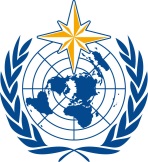 ИСПОЛНИТЕЛЬНЫЙ СОВЕТСемьдесят шестая сессия 
27 февраля − 3 марта 2023 года, ЖеневаEC-76/Doc. 3.1(7)ПОГОДА КЛИМАТ ВОДАВсемирная метеорологическая организацияИСПОЛНИТЕЛЬНЫЙ СОВЕТСемьдесят шестая сессия 
27 февраля − 3 марта 2023 года, ЖеневаПредставлен: 
председателем28.II.2023 г.УТВЕРЖДЕННЫЙ ТЕКСТ